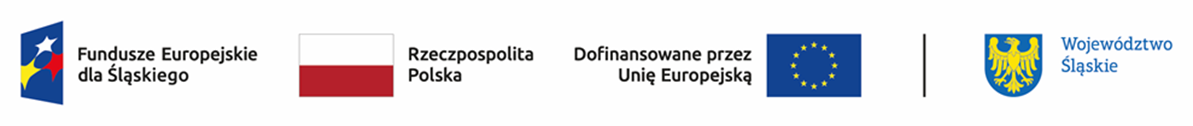 Lista wniosków nr 3 złożonych w odpowiedzi na nabór nr FESL.09.02-IZ.01-022/23DZIAŁANIE 9.2 Rozwój ZIT(TYP: Realizacja inicjatyw rozwoju terytorialnego, w tym przygotowanie strategii terytorialnych)Lp.Numer w LSITytuł projektuWnioskodawcaAdres WnioskodawcyPartnerzy (nazwa i adres)Wnioskowana wartość projektuWnioskowane dofinansowanie1.FESL.09.02-IZ.01-06D6/23Rozwój ZIT - wzmacnianie potencjału jednostek samorządowych w Subregionie Centralnym Województwa ŚląskiegoZwiązek Gmin i Powiatów Subregionu Centralnego Województwa Śląskiegoul. Wincentego Pola 16,                   44-100 GliwiceNie dotyczy 16 579 511,00 zł14 092 584,35 zł